Your recent request for information is replicated below, together with our response.I would like to know how many speeding and driving fines and offences have been issued over the last 5 years.Feel free to break down figures for each financial year starting with 2018 and up to date for this financial year.In response to your request, I regret to inform you that I am unable to provide you with all of the information you have requested, as it would prove too costly to do so within the context of the fee regulations.As you may be aware the current cost threshold is £600 and I estimate that it would cost well in excess of this amount to process your request.As such, and in terms of Section 16(4) of the Freedom of Information (Scotland) Act 2002 where Section 12(1) of the Act (Excessive Cost of Compliance) has been applied, this represents a refusal notice for the information sought.By way of explanation, in relation to roadside detected offences, this information is held on our Crime Management systems, to identify if a speeding offence resulted in a Conditional Offer of Fixed Penalty (COFP) or a report to the Crown Office and Procurator Fiscal Service a manual examination of all detected speeding offences would need to be undertaken.  For example, looking at only a partial year, 2022/2023, 16,158 speeding offences have been detected.A conservative estimate is that it would take approximately 3 minutes to examine a single record, this would result in an excess of 807 hours of work, greatly exceeding the cost threshold set out within the Act.Police Scotland have assessed that the £600 cost limit within the Act equates to 40 hours of work and so this part of your request would breach the cost threshold.Ordinarily at this point I would suggest methods to refine your request in order to provide you with some of the data you require however due to the volume of speeding offences detected even significantly reducing the time scope of your request is unlikely to prove useful as the time frame would have to be so narrow that it would negate any meaningful results.To be of assistance, I have provided the table below.  This table provided by Police Scotland’s Analysis and Performance Unit shows the number of detected speeding offences between 01 April 2018 and February 2023. Please note the caveats at the bottom of the table. Detected Speeding Offences between 01 April 2018 and February 2023.All statistics are provisional and should be treated as management information. All data have been extracted from Police Scotland internal systems and are correct as at 02/03/2023.The data was extracted using the crime's detected date and by using SGJD codes.Additionally, I can also disclose data provided by Police Scotland’s Safety Camera Unit (SCU). Please be advised that this data relates to offences detected by mobile and fixed cameras only.It is also necessary to advise that SCU information dating from 2018 is no longer held. As such, in terms of Section 17 of the Act, I can confirm that the information you seek is not held by Police Scotland.By way of explanation, Safety Camera Unit data from 2018 is no longer held as per Police Scotland’s retention policy.  These records are held for 3 years plus current year only.  For further information please see the link to the retention policy below.Police Scotland - Records Retention Standard Operating ProcedureThe table below provides the number of offences detected and COFP issued.Please note the caveats noted at the underneath the table. The information provided relates only to speeding offences detected by Safety Cameras Scotland and does not reflect those detected by local Road Policing. In line with Police Scotland’s retention policy information is held for the last three years plus the current year. As such we do not hold information for the last 5 years. Detected offences relates to both speeding and red light offences. The details are correct as of 27 February 2023 and as the information is taken from a live system it is subject to change as updates are received.Please note, for a variety of reasons not all detections will result in a Conditional Offer/Fixed Penalty Notice / report to the Procurator Fiscal. If you require any further assistance please contact us quoting the reference above.You can request a review of this response within the next 40 working days by email or by letter (Information Management - FOI, Police Scotland, Clyde Gateway, 2 French Street, Dalmarnock, G40 4EH).  Requests must include the reason for your dissatisfaction.If you remain dissatisfied following our review response, you can appeal to the Office of the Scottish Information Commissioner (OSIC) within 6 months - online, by email or by letter (OSIC, Kinburn Castle, Doubledykes Road, St Andrews, KY16 9DS).Following an OSIC appeal, you can appeal to the Court of Session on a point of law only. This response will be added to our Disclosure Log in seven days' time.Every effort has been taken to ensure our response is as accessible as possible. If you require this response to be provided in an alternative format, please let us know.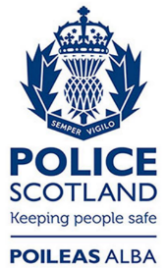 Freedom of Information ResponseOur reference:  FOI 23-0504Responded to:  21 March 2023Crime2018/192019/202020/212021/222022/23*Speeding in Restricted Areas95389464839476326410Other Speeding Offences181211896815280152509728Total2765928432236742288216138Financial YearDetected OffencesConditional Offer of Fixed Penalty Notices IssuedJanuary 2020 to March 2020160656149April 2020 to March 20215557035068April 2021 to March 20227111849083April 2022 to 27 February 20235621621470